Classe quarta scuola primaria   di Offagna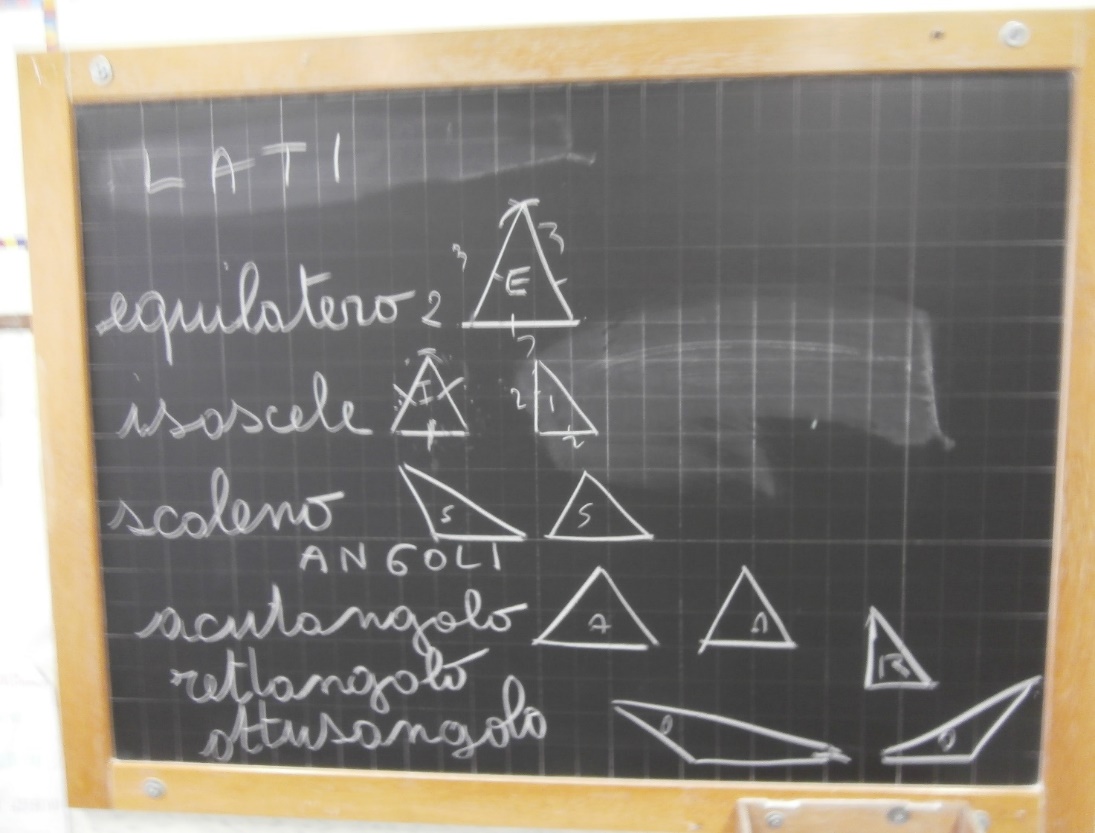 Gli alunni, a conclusione dell’ u.d.a. riguardante i triangoli, hanno realizzato  delle composizioni astratte.In esse hanno evidenziato le competenze acquisite riguardo la classificazione dei triangoli secondo i lati ( triangoli equilateri, isosceli, scaleni ) e secondo gli angoli ( acutangoli, rettangoli ed ottusangoli ); ogni elaborato difatti prevedeva che venissero rappresentati due triangoli per ogni tipologia di classificazione.A COPPIE, ARMATI DI RIGA, SQUADRA E COMPASSO SI LAVORA!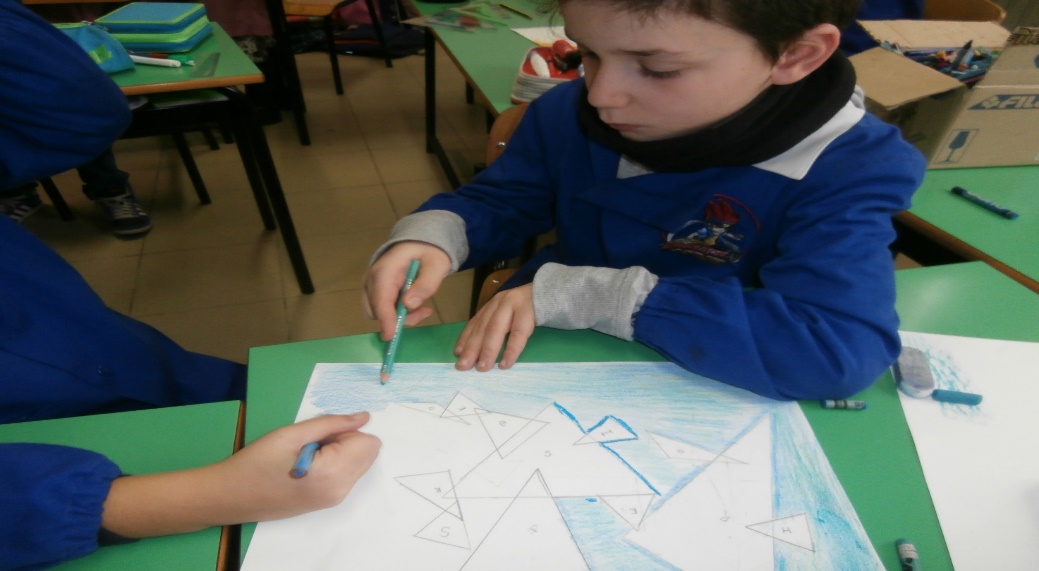 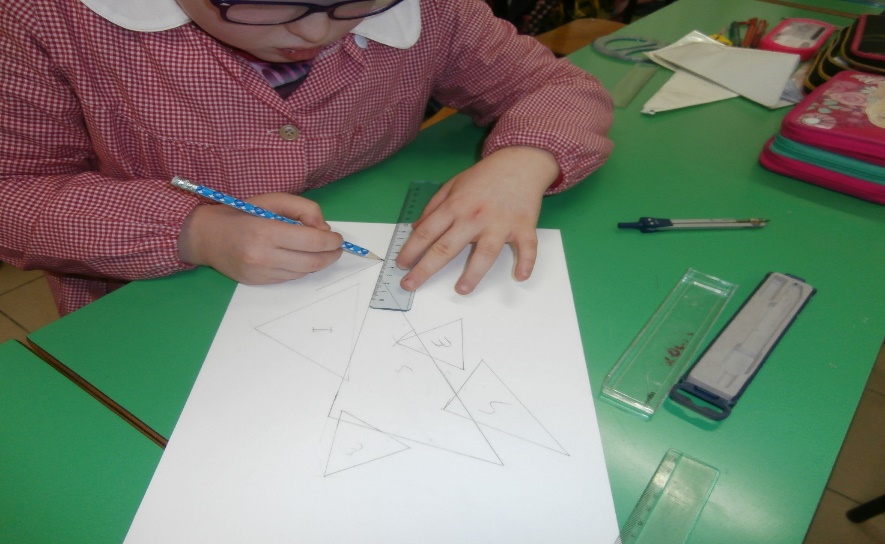 “ Mi ricorderò di tutto?”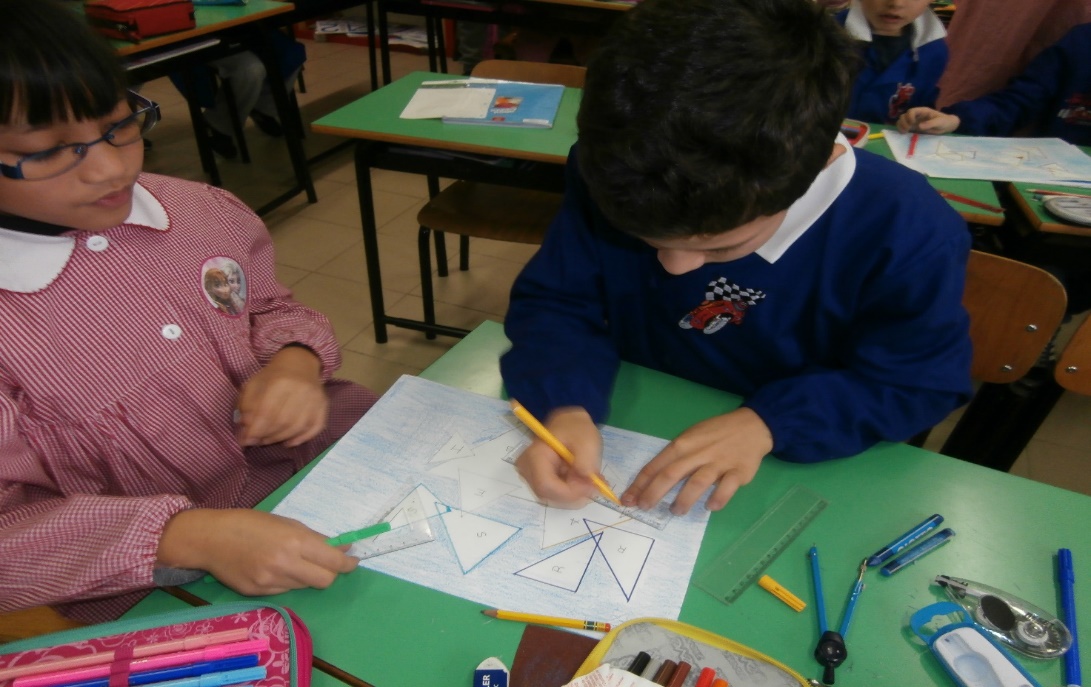 “ Dobbiamo avere la mano ferma ed andare ben dritti!”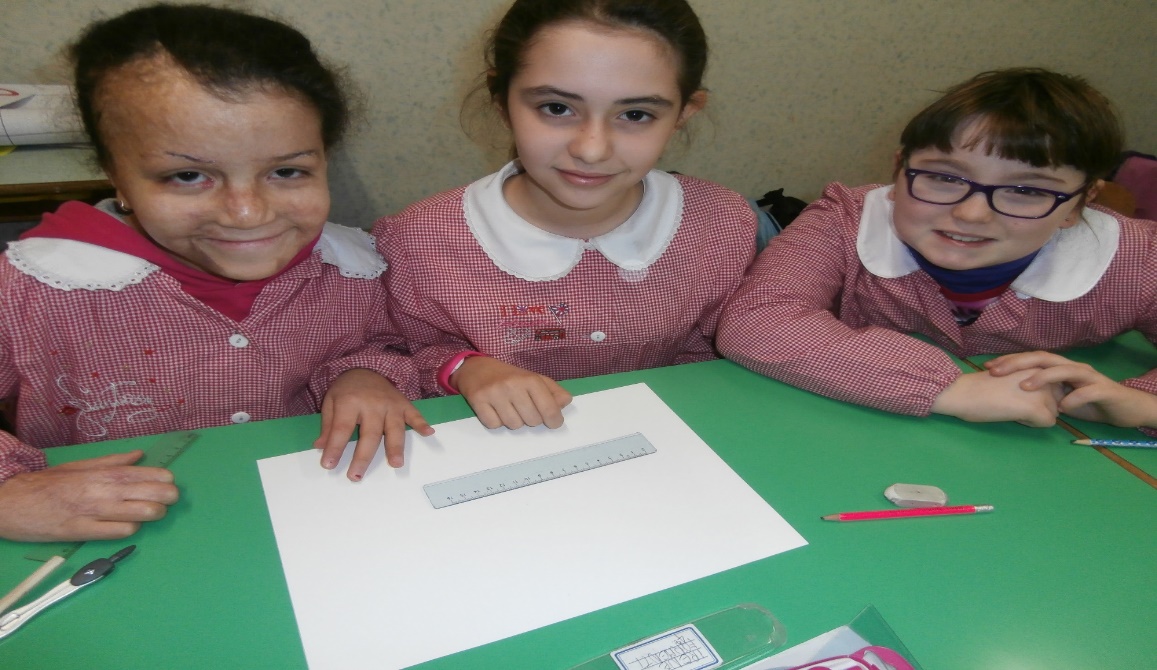  “Noi lavoriamo in tre!”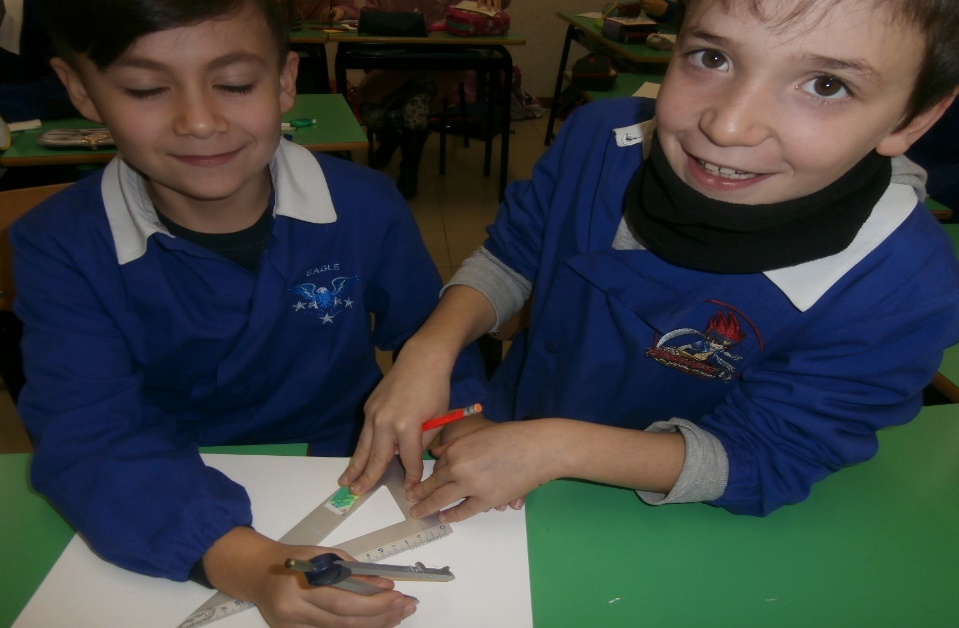 “Un sorriso per la stampa!”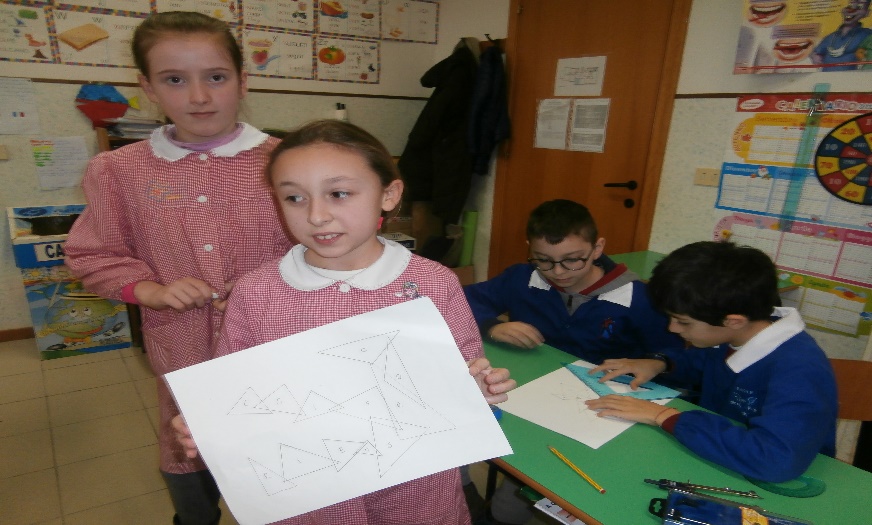 “ Di meglio non sappiamo fare!”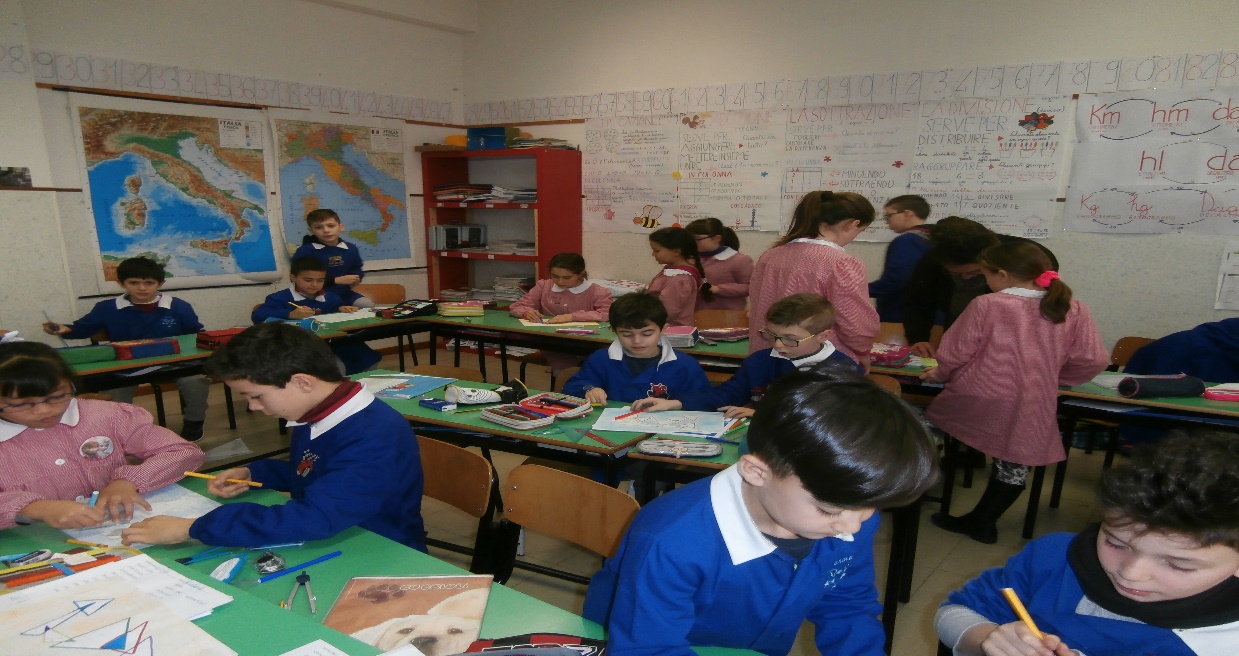 “Tutti al lavoro!”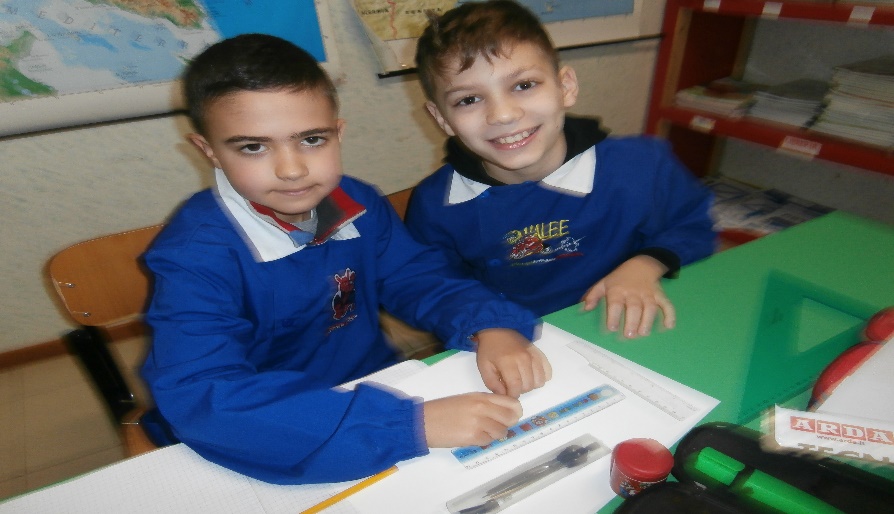 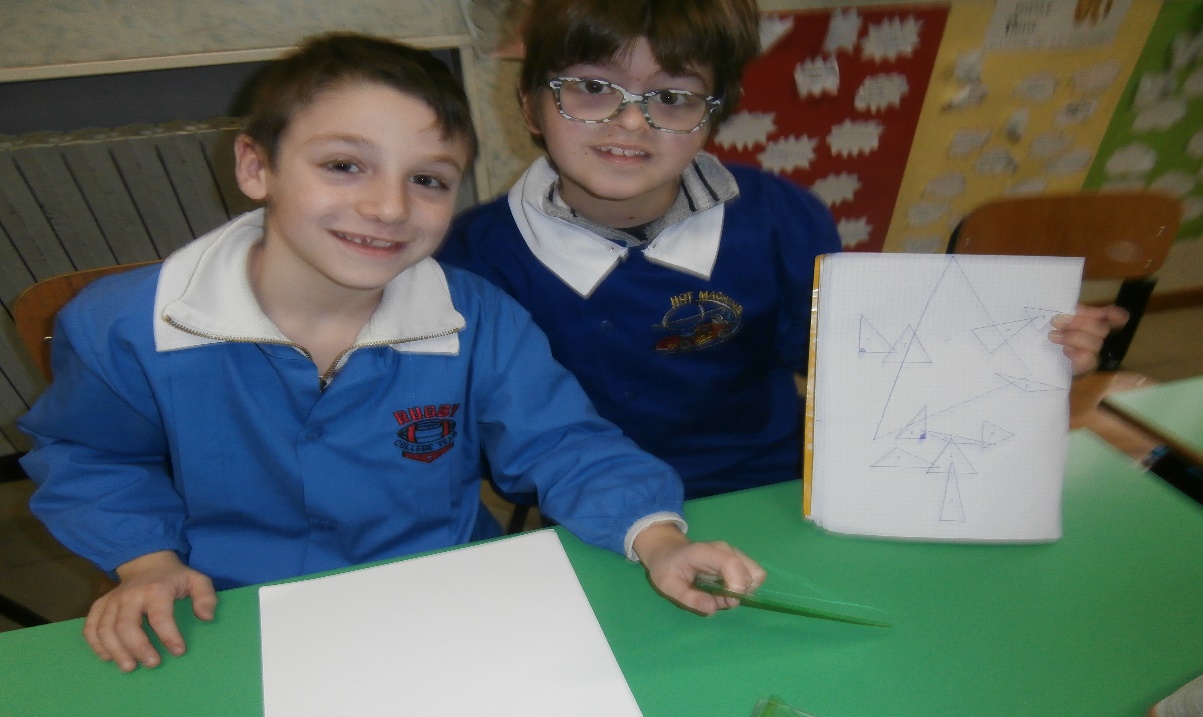 “ Avevamo preparato un bozzetto!”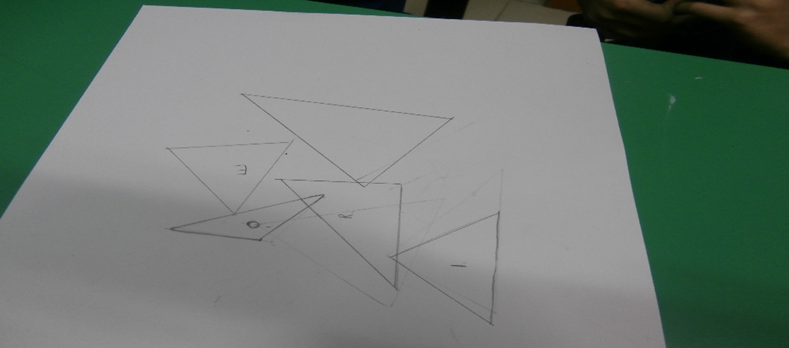 Finalmente  il nostro prodotto finale!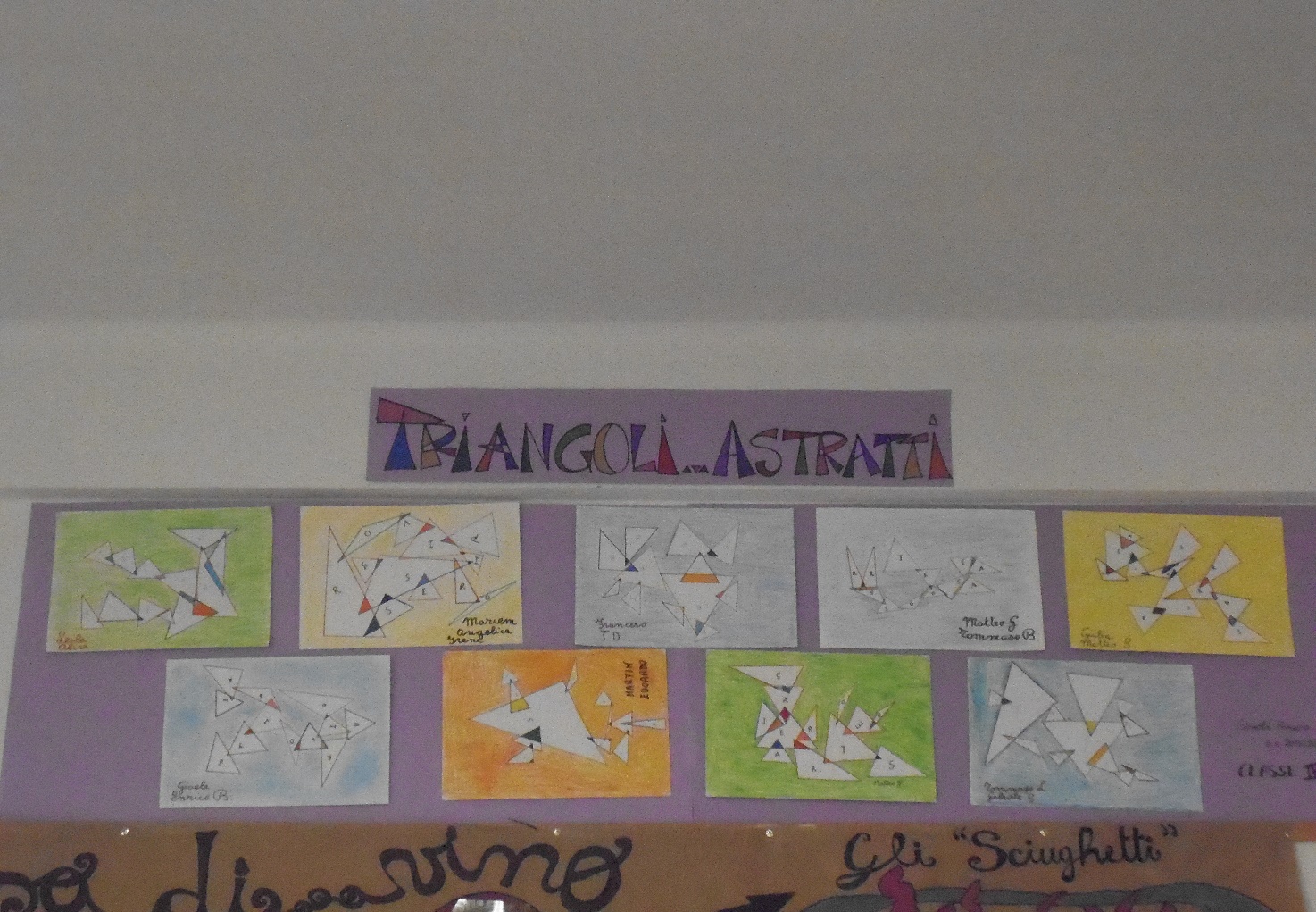 